12. Modello per la proposta di risoluzione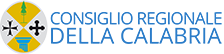 Gruppo consiliareProt.DataAl Presidentedel Consiglio regionale della CalabriaProt.DataAl Presidentedel Consiglio regionale della CalabriaProt.DataAl Presidentedel Consiglio regionale della CalabriaPROPOSTA DI RISOLUZIONEai sensi dell’articolo 86 del Regolamento internoPROPOSTA DI RISOLUZIONEai sensi dell’articolo 86 del Regolamento internoPROPOSTA DI RISOLUZIONEai sensi dell’articolo 86 del Regolamento internoOGGETTO:OGGETTO:OGGETTO:IL CONSIGLIO REGIONALEIL CONSIGLIO REGIONALEIL CONSIGLIO REGIONALEPreso atto che: (…)Preso atto che: (…)Preso atto che: (…)Tenuto conto che: (…)Tenuto conto che: (…)Tenuto conto che: (…)Sottolineato che: (…)Sottolineato che: (…)Sottolineato che: (…)Considerato che: (…)Considerato che: (…)Considerato che: (…)IMPEGNA LA GIUNTA REGIONALE(oppure il Consiglio regionale ASSUME L’IMPEGNO…)1…(testo)2…(testo)3…(testo)IMPEGNA LA GIUNTA REGIONALE(oppure il Consiglio regionale ASSUME L’IMPEGNO…)1…(testo)2…(testo)3…(testo)IMPEGNA LA GIUNTA REGIONALE(oppure il Consiglio regionale ASSUME L’IMPEGNO…)1…(testo)2…(testo)3…(testo)Firma presentatoreFirma presentatoreFirma presentatore